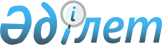 Ұйғыр ауданы жерлерін өңірлерге бөлу сызбасы мен 2010 жылғы базалық ставкаларды ықшамдаудың нақты мөлшерін бекіту туралы
					
			Күшін жойған
			
			
		
					Алматы облысы Ұйғыр аудандық мәслихатының 2010 жылғы 05 ақпандағы N 31-3 шешімі. Алматы облысының Әділет департаменті Ұйғыр ауданының Әділет басқармасында 2010 жылы 17 наурызда N 2-19-91 тіркелді. Күші жойылды - Алматы облысы Ұйғыр аудандық мәслихатының 2010 жылғы 22 желтоқсандағы N 43-7 шешімімен      Ескерту. Күші жойылды - Алматы облысы Ұйғыр аудандық мәслихатының 2010.12.22 N 43-7 Шешімімен       

Қазақстан Республикасының "Жер кодексінің" 8-бабының 2-тармағына, Қазақстан Республикасының "Салық және бюджетке төленетін басқа да міндетті төлемдер туралы" Кодексінің 387-бабына сәйкес жүргізілетін жерлерді өңірлерге бөлу жобалары (схемалары) негізінде, жер салығының ставкалары осы кодексінің 378, 379, 381, 383-баптарына және Қазақстан Республикасының "Қазақстан Республикасындағы жергілікті мемлекеттік басқару және өзін-өзі басқару туралы" Заңының 6-бабы 14, 15-тармақтарына сәйкес аудандық мәслихат ШЕШІМ ҚАБЫЛДАДЫ:



      1. Ұйғыр ауданы жерлерін өңірлерге бөлу сызбасы 1-қосымшаға сәйкес бекітілсін.



      2. Салық кодексінің 378, 379, 381, 383-баптарында белгіленген жер салығының базалық салық ставкаларын ықшамдаудың нақты мөлшері 2010 жылдың 1 қаңтарынан бастап қолдану үшін 40 пайызға жоғарылатылсын.



      3. Осы шешімнің орындалуы "Ұйғыр ауданы бойынша салық басқармасы" мемлекеттік мекемесінің бастығы Уркимбаев Стамшал Уркимбайұлына жүктелсін.



      4. Осы шешімнің орындалуын бақылау аудан әкімінің орынбасары Нурахунов Шухрат Турдахунұлына және аудандық мәслихаттың заңдылық пен құқық тәртібі, азаматтардың құқығы, еркі мен бостандығы туралы мәселелер жөніндегі тұрақты комиссиясына жүктелсін.



      5. Осы шешім ресми жарияланғаннан кейін күнтізбелік он күн өткен соң қолданысқа енгізіледі.      Аудандық мәслихат

      сессиясының төрағасы                       З.З. Тохсунов      Аудандық мәслихаттың

      хатшысы                                    М.М. Нуров

Ұйғыр аудандық мәслихаттың

2010 жылғы 05 ақпандағы

"Ұйғыр ауданы жерлерін өңірлерге

бөлу сызбасы мен 2010 жылғы

базалық ставкаларды ықшамдаудың

нақты мөлшерін бекіту

туралы" N 31-3 шешіміне

1-қосымша 

Алматы облысы Ұйғыр ауданы бойынша салық салынатын жерлерді

өңірлерге бөлу сызбасы
					© 2012. Қазақстан Республикасы Әділет министрлігінің «Қазақстан Республикасының Заңнама және құқықтық ақпарат институты» ШЖҚ РМК
				Орналасқан аймақтарыЕскертуӨңір NШарын селолық аймағы,

Мемлекеттік жер қорына дейінгі

Шонжы-Хоргос автожолының бойында

орналасқанШарын селолық аймағы,

Территорияларды Шарынның негізгі территориясы1 өңірТасқарасу селолық аймағы,

Мемлекеттік жер қорына дейінгі

Шонжы-Хоргос автожолының бойында

орналасқанТасқарасу селолық аймағы,

негізгі территориясы1 өңірБахар селолық аймағы,

Мемлекеттік жер қорына дейінгі

Шонжы-Хоргос автожолының бойында

орналасқанБахар селолық аймағы,

негізгі территориясы1 өңірБахар селолық аймағы,

Ақтөбе каналына дейін Шырынның

жоғарғы бөлігінде орналасқанШырынның

жоғарғы бөлігі1 өңірСүмбе селолық аймағы, "Қалған там"

учаскесіШиринге дейінгі

төменгі өңір2 өңірСүмбе селолық аймағы, Қалған тамнан

төменгі Шонжы-Хоргос трассасының

учаскесіТөменгі зона2 өңірБахар селолық аймағы,

Шырын территориясыАқсу каналына дейінгі Тоғыз

бұлақтың төменгі

бөлігі2 өңірСүмбе селолық аймағы,

Таулы өңірСүмбенің жоғарғы

бөлігі2 өңірҚырғызсай селолық аймағы,

Таулы өңірЖоғарғы бөлік2 өңірРахат территориясыБақтықурай өңірі2 өңірҮлкен Ақсу селолық аймағы,

Таулы өңір,

Ақсу каналына дейінгі Тоғыз

бұлақ өңірінен төмен

Ақсу каналының төменгі өңіріКіші Ақсу

Тоғызбұлақтың төменгі өңірі2 өңірҚарадала территориясының бөлігі,

Тоғызбұлақ және Қырыққұдық таулы өңіріЖоғарғы бөлігі

Жоғарғы бөлігі

Төменгі бөлігі2 өңірАват селолық аймағы,

Қарадаланың бөлігі,

Қырыққұдық территориясымен

шектелетін жоғарғы таулы өңірЖоғарғы бөлігі

Жоғарғы бөлігі

Төменгі бөлігі2 өңірТиірмен селолық аймағы,

Қарадала массиві,

Ұзынтам таулы өңірЖоғарғы бөлігі

Жоғарғы бөлігі

Төменгі бөлігі2 өңірШырын өзені территориясының бөлігі,

Бақтықұрайдың жоғарғы бөлігі,

Сүмбе селолық аймағы, төменгі бөлік,

жоғарғы өңірЖоғарғы бөлігі

Жоғарғы бөлігі

Төменгі бөлігі2 өңірШарын

СарытоғайТабиғат ескерткіші2 өңірАқтам селолық аймағы,

Қарадала массивіЖоғарғы өңір3 өңірНарынқол-Темірлік трассасының

жоғарғы бөлігі,

Сүмбе селолық аймағы,

Шошанай таулы өңіріЖоғарғы өңір

Жоғарғы өңір3 өңірТугмян селолық аймағы,

Ұзынтам учаскесіТөменгі өңір3 өңірАқтам селолық аймағы,

Қосағаш учаскесінің таулы аймағыТөменгі өңір3 өңірДардамты селолық аймағы,

Сарыбұлақ учаскесіТөменгі өңір3 өңірЭмгек колхозының территориясы

Ақтөбе-Канал учаскесіТөменгі өңір3 өңірДардамты селолық аймағы,

Таулы өңірЖоғарғы өңір4 өңірДардамты селолық аймағы,

Ардолайты учаскесі

Добын учаскесіЖоғарғы өңір

Төменгі өңір4 өңірДардамты селолық аймағы,

Таулы өңірЖоғарғы өңір4 өңірДардамты селолық аймағы,

Сункар учаскесі

Кайши учаскесіЖоғарғы өңір

Төменгі өңір4 өңірКетпен селолық кооперативі

Жоғарғы өңір

Кетмен төменгі өңірЖоғарғы өңір

Төменгі өңір4 өңірБұғыты және Қарадала территориясы

Шонжы-Кетпен трассасының бойы4 өңірКетпен селолық аймағы,

Бөдеты таулы өңіріЖоғарғы өңір5 өңірКіші дихан таулы өңіріЖоғарғы өңір5 өңірҮлкен дихан таулы өңіріЖоғарғы өңір5 өңірҚаражат селолық аймағы, территориясыЖоғарғы өңір5 өңірШонжы-Хоргос трассасының бойы,

Қалжат трассасының төменгі бөлігіТөменгі өңір5 өңірІле өзенінің бойыТөменгі өңір5 өңірШошанай таулы өңірі,

Қ.Ақсу таулы өңірі Дардамтыға дейін,

Дардамтыдан шекараға дейінгі таулы өңірЖоғарғы өңір

Жоғарғы өңір

Жоғарғы өңір6 өңірСүмбе шекарасынан

Қалжат шекарасына дейінЖоғарғы өңір6 өңір